Planning hebdomadaire anglais CM2/ semaine 10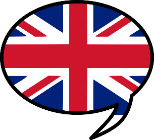 Projet : Apprendre ou revoir le nom des lettres de l’alphabetFormat hybride : un même thème décliné suivant le mode d’enseignement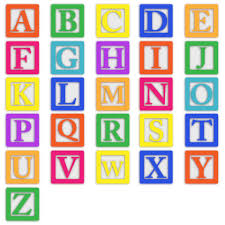 L’idée de ce planning est de proposer des activités complémentaires pour tous. A la maison, tu auras le temps pour t’entraîner individuellement. En classe, les langues serviront surtout à rythmer des temps forts dans la journée. CF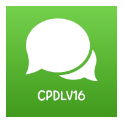 A la maisonEn classeLundidécouvrir et comprendre Regarde cette vidéo qui te présente les lettres de l’alphabet d’une manière originale L'alphabet du yoga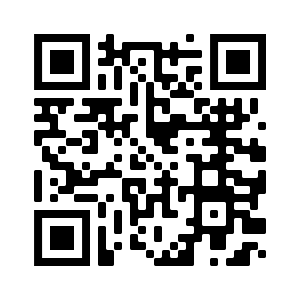  Regarde cette vidéo qui te présente les lettres de l’alphabet d’une manière originale L'alphabet du yogaLundidécouvrir et comprendreTu peux écouter à nouveau en réalisant les postures de yoga.Vous pouvez discuter ensemble de cette vidéo. Mardiécouter et répéterAujourd’hui, entrainez-vous à écouter et répéter le nom des lettres iciAujourd’hui, entrainez-vous à écouter et répéter le nom des lettres iciMardiécouter et répéterTu peux faire les défis d’oral et d’écoute seulTon enseignant.e vous montre une lettre et vous cherchez son nom. Vous pouvez faire le défi d’écoute en collectif.Jeudimémoriser Aujourd’hui, entraine-toi à mémoriser le nom des lettres en faisant des exercices ici et là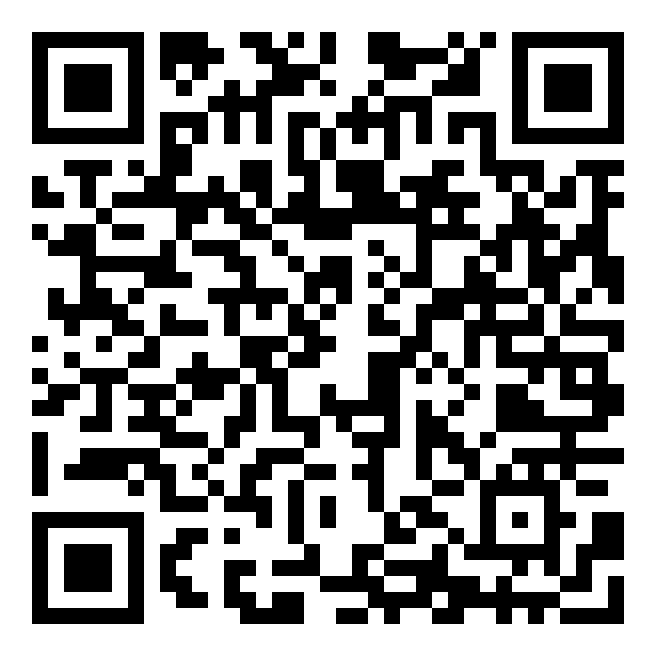 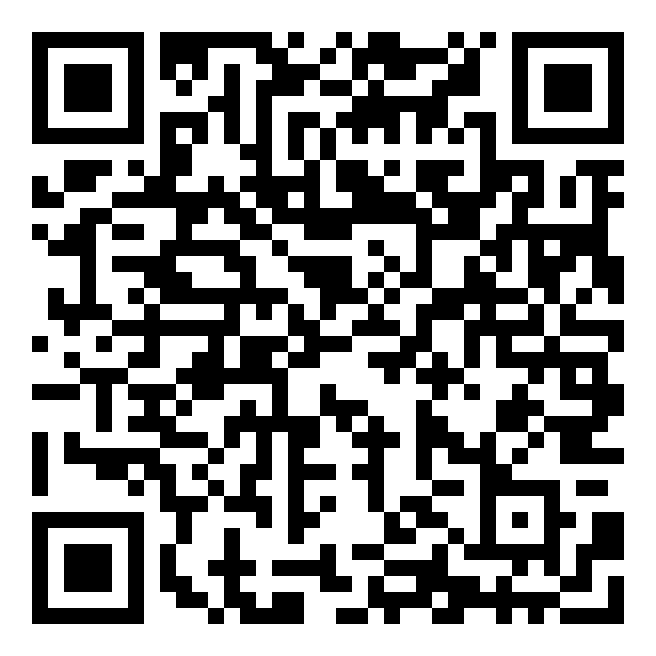 Vous pouvez jouer ensemble à dire le nom des lettres et vous amuser à épeler des mot durant les séances de français par exemple.VendredirestituerChoisis ou créer un alphabet de ton choix. Puis réalise une vidéo sur laquelle tu présentes le nom de chaque lettre. Envoie-la à ton enseignant.e ou garde-la en mémoire. Astuce : Cela te servira pour réviser le nom des lettres au collège !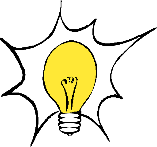 Pour se détendre entre 2 séances : Jouer collectivement au jeu du pendu en anglais.